PHILLY BULLY TEAM OWNER SURRENDER AGREEMENT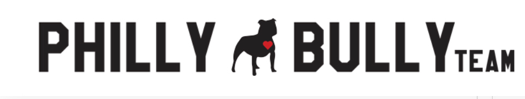 THIS CONTRACT is made and entered into on this_____ day of ___________, 20 _____, by and between ____________________________________ (Dog owner) and Philly Bully Team.I, _____________________________, being over the age of majority, do hereby voluntarily and irrevocably give, donate, surrender and release to Philly Bully Team, the following dog:Dog’s Name ________________________________________Male ______ Female ________ Color(s): ___________________ Age _______I represent and attest that I am the lawful owner of the above mentioned dog, and I have full power and authority to surrender said dog.No other person has any legal or equitable ownership interest in the above mentioned dog. I am forever releasing the above mentioned dog voluntarily to the care, custody and control of Philly Bully Team.I will not seek further information about the dog, and all of my contact with the dog terminates at the time of this surrender to Philly Bully Team and it’s representatives.I understand that Philly Bully Team or its representative is under no obligation whatsoever to provide me with follow up information about the above mentioned dog.I understand that by releasing the above mentioned dog to Philly Bully Team, I relinquish all ownership or any other interest of any kind whatsoever in the the dog.I hereby release and forever discharge Philly Bully Team from any and all rights, claims, obligations, liabilities, and causes of action whatsoever arising out of or relating to the ownership, possession, or disposition of the above mentioned dog, and I agree to indemnify and hold harmless Philly Bully Team and its representative(s) from and against any and all such rights, claims, obligations, liabilities, and causes of action which may be asserted by third parties.This is a legally binding contract for the irrevocable surrender of your above mentioned dog to Philly Bully Team. This Contract and all transactions contemplated hereby, shall be governed by, construed and enforced in accordance with the laws.Your name:________________________________ Address:___________________________________________ Phone Number:__(________)_________________________Dog name/Age/Breed/Sex:Is the dog fixed?Is the dog up to date on vaccines?(We may charge a $100 surrender fee to cover these expenses).Why do you need to surrender your dog?How long have you had the dog?Where did you get the dog from?Please check the following that apply. Dog is: Y /NHouse Trained:Crate Trained:Good with Strangers: Good with Kids:Good with Cats:Good with Dogs:Walks well on the leash: Has a bite history (if yes, please explain):Does the dog have any medical conditions?Does the dog have any behavior concerns? (bad with strangers, destructive, reactive, ETC)By signing this document, you acknowledge that all information provided is true and accurate.Signature:______________________________________ Date:_________________Printed name:___________________________________